STOWARZYSZENIE „U ŹRÓDŁA” orazOŚRODEK ROZWOJU OSOBISTEGO I DUCHOWEGO „TU I TERAZ” W NOWYM KAWKOWIE            www.tuiteraz.eu    www.u-zrodla.plzapraszają  22 – 28 czerwca 2018 na warsztat UCIELEŚNIONA BOGINI
IV ZAAWANSOWANY MODUŁ TARYTantra Dla Kobiet – Ścieżka Przebudzonej Kobiecościprowadzi SANTOSHI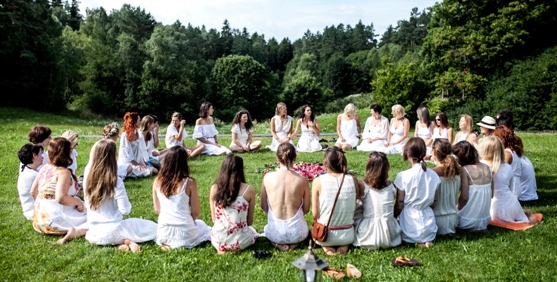 "Drzwi do mistycznej kobiety są źródłem Nieba i Ziemi. Jeżeli znajdziesz klucz, otwierający drzwi do mistycznej kobiety, odnajdziesz drzwi egzystencji. Każdy musi przejść przez te drzwi bez napięć, w równowadze, spełnieniu, zadowoleniu.."OshoTen kurs jest dla kobiet, które ukończyły co najmniej dwa warsztaty Tary z Santoshi. Pierwszeństwo będą miały kobiety, które ukończyły cały trening podstawowy - 3 Tary: Czerwoną, Białą i Zieloną.W 2019 roku odbędzie się 5 moduł zaawansowanej Tary, po którym uczestniczki dostaną dyplom ukończenia!TARA ZAAWANSOWANA: Ucieleśniona BoginiTen kurs będzie okazją do jeszcze głębszego zanurkowania w tajemnice kobiecego ciała. Będziemy otwierać się na naszą naturalną ekspresję sensulaną i seksualną, pozbywając się wstydu i wspólnie uzdrawiając nasze ciała z wcześniejszych zranienia.Dzięki ucieleśnianiu energii męskiej nauczymy się jak ufać tej energii. Pojednamy się z mężczyznami w naszej linii rodowej, w naszym obecnym życiu i na całym świecie i nauczymy się jak kultywować męską energię, tak by nasza kobiecość mogła lśnić w pełni.Nauczymy się jak poddać się męskiej energii pozostając w pełni swojej mocy i pięknie!Zanurzymy się głębiej w medytację ucząc się jak wnieść naszą kobiecą obecność i wdzięk do naszego życia.Podczas tego kursu:zanurzysz się głęboko w swoim cieleuzdrowisz swoje stare rany pojednasz się z męską linia Twojego roduspotkasz swojego wewnętrznego mężczyznę i doświadczysz jak ważną rolę odrywa on w Twoim życiunauczysz poddawać i ufać (sobie, mężczyznom i życiu)Niektóre z wartości jakie wyniesiesz z tego kursu:staniesz się prawdziwą kobietą mocypogłębisz doświadczenie wewnętrznego tańca energii kobiecej i męskiej w TobieNauczysz się jak ufać swojemu wewnętrznemu mężczyźnie tak by Twoja kobiecość mogła w pełni się zrelaksować i lśnić w Twoim życiu czy w relacji z partneremnauczysz się ufać sobie w pełni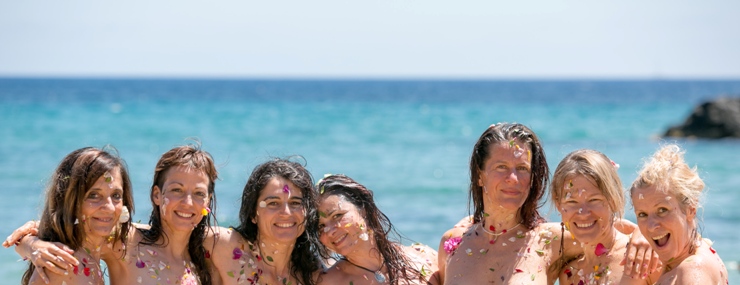 Podczas tego kursu będziemy korzystać z:medytacji aktywnych Oshotantrycznych medytacji i rytuałówuzdrawiania Joni i Secret Spotpodróży szamańskichpracy z energią i oddechemmasażu tantrycznegodzielenia w kręgu, świadomości i ciszyCo należy ze sobą zabrać:wygodne ubrania, bawełniane sukienki i spódnice umożliwiające swobodny ruchnotatnik i długopissarong by okryć swoje ciałoolejek do masażu i prześcieradło, by przykryć materacopaskę na oczyubranie męskiewiększą ilość ubraćakcesoria do malowania ciałasukienkę, w której czujesz się jak królowa :)Cykl „TARA”:  Przebudzenie Kobiecości           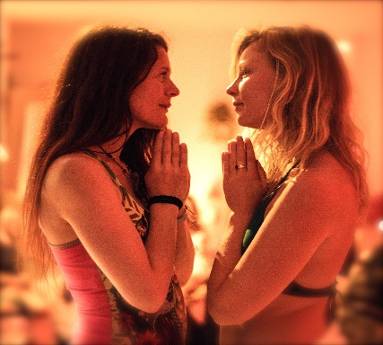 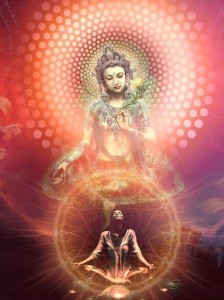 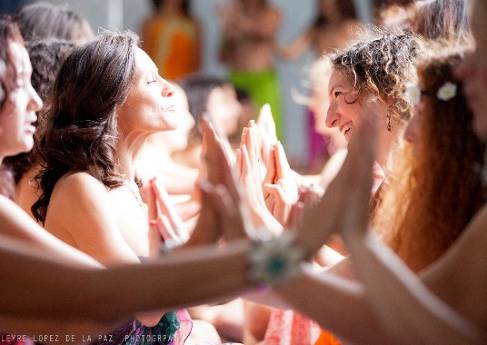 Razem możemy przywrócić Ziemi moc Yin… Planeta pilnie potrzebuje, abyśmy powstały i ucieleśniły naszą Boską Kobiecość!!Cykl TARA, to niezwykła podróż, do świątyni Bogini. Ta dzika soczysta podróż, podczas której łączymy się z czymś większym od nas, poza umysłem i ograniczoną osobowością. Karmimy się w niej nawzajem poprzez nasze ciała i serca oraz świętujemy nasze unikalne dary stając się pełnymi życia, promiennymi, mocnymi a jednocześnie wrażliwymi kobietami. W 2018 roku, organizujemy czwarty już cykl poświęcony przebudzeniu kobiecości. Warsztaty te cieszą się nieustającą, ogromną popularnością wśród kobiet na całym świecie. Wiele kobiet doznało głębokich przemian i dlatego wracają na kolejne edycje. Trening jest zaprojektowany w czterech modułach:Moduł I: 	Inicjacja seksualna do kobiecej Mocy– Czerwona Tara Moduł II: 	Potęga Miłości The Power of Love – Biała Tara Moduł III: 	Kreatywność, ekspresja i Moc uzdrawiania – Zielona Tara Moduł IV: 	Ucieleśniona Bogini. Poziom zaawansowany – warunkiem uczestnictwa jest ukończenie trzech modułów Tary (Czerwonej, Białej i Zielonej) i te kobiety mają pierwszeństwo przy zapisach, ewentualnie dwóch modułów Tary – to pozostaje do indywidualnej decyzji SantoshiKażdy warsztat podstawowy (Tara Czerwona, Biała i Zielona) jest niezależnym modułem, kolejność uczestnictwa w nich jest dowolna.  zakończeniu całego szkolenia otrzymasz certyfikat.O prowadzącej: Santoshi jest międzynarodową nauczycielką Tantry, ucieleśnia istotę tantry od 20 lat. Jej obecność, pasja i spontaniczność zachęcają uczestników do odkrywania ukrytych aspektów siebie. Porzuciła karierę architekta podążając za wołaniem serca i na 12 lat zamieszkała we wspólnocie OSHO w Indiach, gdzie została nauczycielką Tantry i medytacji. Później wycofała się w świat ciszy i odosobnienia w Himalajach przez ponad rok poznając praktyki tantry Tybetańskiej. 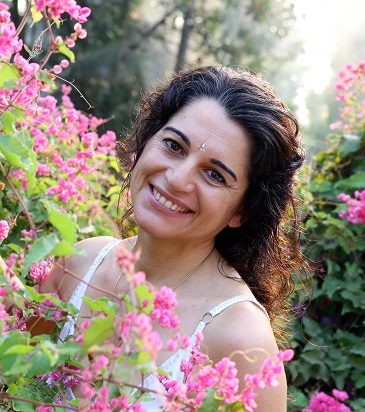 Intymność i miłość są dla niej źródłem inspiracji. Doświadczyła wiele różnych relacji poznając głębię sztuki świadomej miłości i świadomej seksualności. Obecnie rezyduje na Ibizie, gdzie gromadzi osoby z całego świata pragnące doświadczać Tantry. Prowadzi warsztaty Tantra dla kobiet, par i singli w różnych krajach.Jej pasją jest wspieranie kobiet w rozwijaniu ich najwyższego potencjału. www.ibizagoddess.com  www.ibizatantrafestival.comWARSZTAT JEST TŁUMACZONY Z JĘZYKA ANGIELSKIEGO NA POLSKI!TERMIN:                  22 - 28 czerwca 2018 (piątek – czwartek)   CZAS TRWANIA:  rozpoczęcie zajęć  22 czerwca godz. 18 (kolacją w piątek);                                      zakończenie  28 czerwca godz. 14 (obiadem w czwartek);CENA WARSZTATU:   1800 zł  CENA POBYTU:	wyżywienie 70 zł  dziennie (3 posiłki wegetariańskie) 		            Noclegi – w zależności od standardu od 32 zł do 85 zł za noc;  ośrodek sprzedaje wyłącznie całe pakiety pobytowo/ żywieniowo/ warsztatowe (nie ma możliwości rezygnacji z posiłków ani  noclegów)KONTAKT:		 www.tuiteraz.eu, kawkowo@tuiteraz.eu                biuro:         662759576             Jacek Towalski       602219382             Maja Wołosiewicz - Towalska     606994366,  MIEJSCE:                 Ośrodek Rozwoju Osobistego i Duchowego  „Tu i Teraz”,                                      Nowe Kawkowo www.tuiteraz.eu ZAPISY:  Konieczna jest rejestracja mailowa na adres kawkowo@tuiteraz.eu (z podaniem imienia i nazwiska, numeru telefonu, daty i tytułu wydarzenia);Dopiero po otrzymaniu maila potwierdzającego i wyboru noclegu, prosimy o dwie wpłaty w ciągu tygodnia od zgłoszenia (zadatku za warsztat i zaliczki za pobyt, na dwa oddzielne konta).Brak wpłaty zadatku i zaliczki w ciągu 7 dni anuluje rezerwację za warsztat i pobyt. Prosimy nie wpłacać pieniędzy dopóki nie zostanie potwierdzone mailowo wpisanie na listę uczestniczek!Wpłata zaliczki za pobyt jest równoznaczna z akceptacją regulaminu ośrodka (otrzymanego mailem po zgłoszeniu);Zaliczkę za pobyt w wysokości 200 zł  prosimy wpłacać  na konto Ośrodka Rozwoju Osobistego   „Tu i Teraz”   z podaniem imienia i nazwiska oraz  opisem:  „zaliczka za pobyt  22-28.VI.2018”. Tu i TerazNumer konta: 92 1020 3541 0000 5502 0206 3410BANK PKO BPDla przelewów zagranicznych:BIC (Swift): BPKOPLPWIBAN: PL92 1020 3541 0000 5502 0206 3410Zaliczka jest zwrotna tylko w ciągu dwóch tygodni od momentu wpłaty na konto ośrodka!W razie zwrotu zaliczki ośrodek potrąca 20 zł na opłaty manipulacyjne.Zaliczka nie może być przełożona na inny warsztat.Zadatek bezzwrotny za warsztat w wysokości 200 zł prosimy wpłacać na konto Begoña Amor Cazorla z podaniem imienia i nazwiska oraz opisem:  „Tara Zaawansowana  22-28.VI.2018”.Begoña Amor CazorlaNumer konta: 68 2490 0005 0000 4000 7257 6060ALIOR BANKDla przelewów zagranicznych:BIC (Swift): ALBPPLPWXXXIBAN: PL68 2490 0005 0000 4000 7257 6060